GUÍA DE ARTE    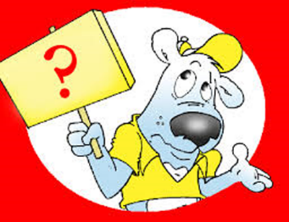 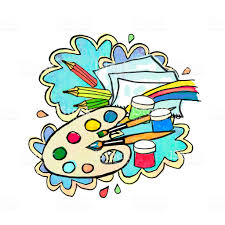 Ahora a trabajar I.- Actividad: imagina y luego crea un dibujo basado en la observación del entorno natural (plantas)1.- Ordena el espacio y selecciona el material a utilizar  2.- Imagina plantas en su entorno natural, piensa en los detalles, antes de realizar tu trabajo  3.- Materiales: hoja de block, lápiz grafito, lápices de colores, tempera, goma de borrar, lápices de cera, lápices scripto 5.- Recuerda tener precaución al usar elementos con puntas, siempre bajo la supervisión de un adulto.6.- Por último, crea tu trabajo de arte. (plantas) PAUTA PARA REVISAR DIBUJO Nombre:Curso: 3°A   Fecha: semana N° 23¿QUÉ APRENDEREMOS?¿QUÉ APRENDEREMOS?¿QUÉ APRENDEREMOS?Objetivo: Expresar y crear trabajos de arte a partir de la observación del: › entorno natural: animales, plantas y fenómenos naturales › entorno cultural: creencias de distintas culturas (mitos, seres imaginarios, dioses, fiestas, tradiciones, otros) › entorno artístico: arte de la Antigüedad y movimientos artísticos como fauvismo, expresionismo y art Nouveau OA1 Objetivo: Expresar y crear trabajos de arte a partir de la observación del: › entorno natural: animales, plantas y fenómenos naturales › entorno cultural: creencias de distintas culturas (mitos, seres imaginarios, dioses, fiestas, tradiciones, otros) › entorno artístico: arte de la Antigüedad y movimientos artísticos como fauvismo, expresionismo y art Nouveau OA1 Objetivo: Expresar y crear trabajos de arte a partir de la observación del: › entorno natural: animales, plantas y fenómenos naturales › entorno cultural: creencias de distintas culturas (mitos, seres imaginarios, dioses, fiestas, tradiciones, otros) › entorno artístico: arte de la Antigüedad y movimientos artísticos como fauvismo, expresionismo y art Nouveau OA1 Contenidos: Entorno natural Contenidos: Entorno natural Contenidos: Entorno natural Objetivo de la semana: Crear trabajo de arte a partir de la observación del entorno natural utilizando técnicas mixtas.Objetivo de la semana: Crear trabajo de arte a partir de la observación del entorno natural utilizando técnicas mixtas.Objetivo de la semana: Crear trabajo de arte a partir de la observación del entorno natural utilizando técnicas mixtas.Habilidad: CrearHabilidad: CrearHabilidad: CrearNombre:Curso:Fecha:Asignatura:CRITERIOS 3 puntos2 puntos1 punto0 puntoPuntaje El dibujo tiene un propósito y transmite mensaje importante e interesante sobre el tema asignado  Incorpora tres o más mensajes Incorpora dos mensajes Incorpora solo un mensaje  No incorporaNúmero de elementos de acuerdo a la estructura de la planta y de acuerdo al propósito expresivo planteado.Incorpora a lo menos tres elementos Incorpora dos elementos Incorpora solo un elemento del No incorporaCreatividad Incluye componentes adicionales referente a la planta Incorpora tres o más componentesIncorpora dos componentes Incorpora solo un componente No incorporaPuntualidad Entrega en la fecha señalada de entrega Entrega un día después de la fecha señalada de entrega Entrega con dos o más días de retraso No entrega